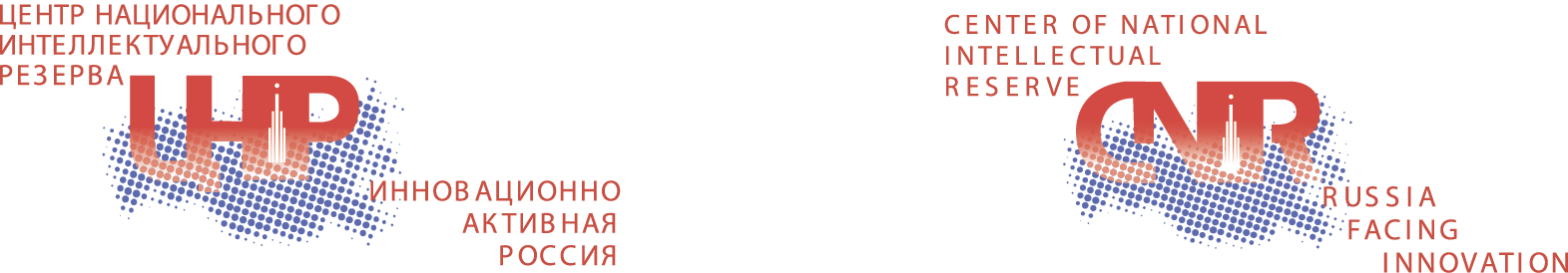 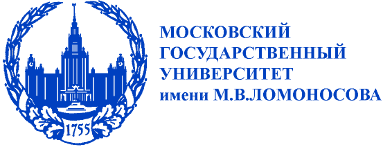 Центр национального интеллектуального резерва МГУ имени М.В. Ломоносовапроводит наборактивных студентов, аспирантов и молодых ученых в Молодежную команду проекта «BIG DATA»Современные технологические достижения привели к лавинообразному увеличению научных данных в физике частиц, космофизике, физике плазмы, астрономии, геологии, биологии, метеорологии, климатологии, медицине. Так, объем данных, генерируемых Большим адронным коллайдером, составляет около петабайта в секунду. Поэтому актуальными становятся междисциплинарные исследования в сфере IT и разработки в компьютерной индустрии, которые позволят создать революционные методы хранения, обработки и анализа больших объемов данных с учетом особенностей конкретных областей науки.Если ты   – студент, аспирант или молодой ученый МГУ,имеешь опыт программирования в Linux (приветствуется),обладаешь знаниями в области распределенных вычислений (приветствуется),знаешь английский язык (приветствуется),то у тебя есть шанс принять участие в передовых исследованиях BIG DATA под руководством специалистов мирового уровня!Для участия необходимо до 17 февраля 2014 г. прислать заявку на адрес a.stremoukhova@cnir.ru со следующей информацией:ФИО.Факультет, статус (студент/аспирант/молодой ученый), курс.Контактная информация (мобильный телефон, email).Отбор участников проекта будет производиться конкурсной комиссией по результатам собеседования (предварительная дата – 20 февраля, организаторы оставляют за собой право изменить дату собеседования).Число участников проекта строго ограничено.